	                         ПРЕСС-РЕЛИЗ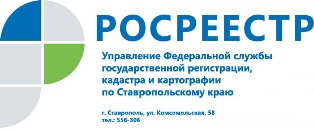 Кадастровую стоимость Вашей недвижимости можно оспоритьВ соответствии с Федеральным законом «Об оценочной деятельности в Российской Федерации» результаты определения кадастровой стоимости могут быть оспорены в суде или комиссии по рассмотрению споров о результатах определения кадастровой стоимости физическими лицами, юридическими лицами в случае, если результаты определения кадастровой стоимости затрагивают права и обязанности этих лиц, а также органами государственной власти, органами местного самоуправления в отношении объектов недвижимости, находящихся в государственной или муниципальной собственности.В целях реализацией положений законодательства об оценочной деятельности, предусматривающих возможность оспаривания результатов определения кадастровой стоимости объектов недвижимости во внесудебном порядке при Управлении Росреестра по Ставропольскому продолжает свою деятельность Комиссия по рассмотрению споров о результатах определения кадастровой стоимости (далее - Комиссия).Основанием для подачи заявления о пересмотре кадастровой стоимости могут быть недостоверность сведений об объекте недвижимости, использованных при определении его кадастровой стоимости, а также установление его рыночной стоимости.Перечень необходимых документов, которые являются приложением к заявлению о пересмотре кадастровой стоимости, определен ст. 24.18 Федерального закона об оценочной деятельности Ф3-135 (в редакции от 29.07.2017г.). В период работы Комиссии за апрель 2018 года рассмотрено 78 заявлений. Проведено 2 заседания Комиссии. Количество принятых положительных решений Комиссии составило 27, количество решений об отказе в заявленных требованиях составило 51.Также за прошедший период 2018 года было проведено 7 заседаний Комиссии, на которых было рассмотрено 400 заявлений (с учётом заявлений поступивших в конце 2017 года, но с датой заседания назначенной на 2018 год). Из них не принято к рассмотрению секретарем Комиссии 57 заявлений по причине некомплектности пакета документов, предусмотренным действующим законодательством, 5 заявлений было отозвано заявителем.Количество принятых положительных решений Комиссии составило 99, количество отрицательных решений Комиссии составило 223. По 16 заявлениям решения Комиссии ещё не приняты.Обращаем Ваше внимание, что информация о деятельности Комиссии, а также перечень необходимых документов и образцы рекомендуемых форм заявлений размещены на интернет сайте www.stavreg.ru в рубрике «Кадастровая оценка недвижимости», в подрубрике «Рассмотрение споров о результатах определения кадастровой стоимости». Также справочную информацию можете получить по телефону - 8(8652)566-396 (контактное лицо - Баскаева Валерия Валерьевна).Об Управлении Росреестра по Ставропольскому краюУправление Федеральной службы государственной регистрации, кадастра и картографии по Ставропольскому краю является территориальным органом Федеральной службы государственной регистрации, кадастра и картографии, осуществляет функции по государственной регистрации прав на недвижимое имущество и сделок с ним, землеустройства, государственного мониторинга земель, геодезии, картографии, а также функции государственного геодезического надзора, государственного земельного контроля, надзора за деятельностью саморегулируемых организаций оценщиков, контроля (надзора) за деятельностью арбитражных управляющих, саморегулируемых организаций арбитражных управляющих на территории Ставропольского края. Исполняет обязанности руководителя Управления Росреестра по Ставропольскому краю Колесников Михаил Дмитриевич.Контакты для СМИПресс-службаУправления Федеральной службы 
государственной регистрации, кадастра и картографии по Ставропольскому краю (Управление Росреестра по СК) +7 8652 556 500 (доб. 1309, 1328, 1362)smi@stavreg.ruwww.stavreg.ru www.rosreestr.ru 355012, Ставропольский край, Ставрополь, ул. Комсомольская, д. 58